УПРАВЛЕНИЕ ОБРАЗОВАНИЯАДМИНИСТРАЦИИ ГОРОДА НИЖНИЙ ТАГИЛМУНИЦИПАЛЬНОЕ БЮДЖЕТНОЕ УЧРЕЖДЕНИЕИНФОРМАЦИОННО-МЕТОДИЧЕСКИЙ ЦЕНТРУважаемые коллеги!Поздравляем вас с Днем учителя!Желаем творческих успехов, ярких впечатлений, талантливых учеников, высоких профессиональных достижений, оптимизма!ПЛАНорганизационно-управленческих и методических мероприятий на ОКТЯБРЬ 2018 годаУважаемые коллеги!Прошу обратить внимание, что с октября 2018  по май 2019 года на базе МБУ ИМЦ работает консультативный пункт для учителей 
и учащихся (выпускников 11 классов) по предметам: русский язык, математика, история, физика, химия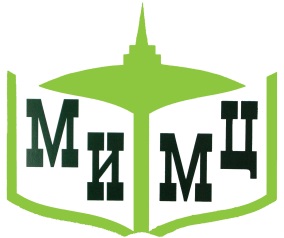 АДРЕС                 г. Н. Тагил, ул. Карла Либкнехта, 30,                             административный корпус, 4 этажТЕЛЕФОНЫ       8(3435) 43-40-10, 43-94-23ФАКС                  8(3435)  43-40-10 Е-mail                     mimc-nt@yandex.ruСайт                    imcnt.ru №МероприятиеМероприятиеОтветственныйДата, времяМестопроведенияМероприятия МИМЦМероприятия МИМЦМероприятия МИМЦМероприятия МИМЦМероприятия МИМЦМероприятия МИМЦ11Работа с региональной информационной системой СО. Регулярное осуществление проверки полноты и корректности заполнения РИСНовоселова О. С.Федянова А. И.2 октябряМБУ ИМЦ22Информационное совещание. Итоги диагностических процедур и ГИА-2018Романова О. В.5 октября15.00МБУ ИМЦ33Работа с региональной информационной системой СО. Регулярное осуществление проверки полноты и корректности заполнения РИСНовоселова О. С.Федянова А. И.9 октябряМБУ ИМЦ44Семинар «Формирование и диагностика метапредметных результатов»Романова О. В.10 октября15.00МБУ ИМЦ55Работа с региональной информационной системой СО. Регулярное осуществление проверки полноты и корректности заполнения РИСШушарина Е. В.Муганцева М. А.16 октябряМБУ ИМЦ66Проблемный семинар «Классный час как форма воспитательного воздействия»Колбин Г.А.17 октября15.00МБУ ИМЦ77Вебинар «Формирование внутришкольной системы оценки качества образования»Романова О. В.18 сентября13.00МБУ ИМЦ88Практикум «Технология формирующего оценивания на уроках в основной школе»Романова О. В.18 октября15.00МБУ ИМЦ99Работа с региональной информационной системой СО. Регулярное осуществление проверки полноты и корректности заполнения РИСНовоселова О. С.Федянова А. И.19 октябряМБУ ИМЦ1010Семинар «Современные педагогические технологии как ресурс повышения качества образования»Лебедев С. В.22 октября15.00МБУ ИМЦ1111Семинар «Разработка мониторинговой программы оценивания образовательных потребностей и достижений обучающихся»Романова О. В.24 октября15.00МБУ ИМЦ1212Мастер-класс «Формирующее оценивание в начальной школе»Романова О.В.25 октября15.00МБУ ИМЦ1313Круглый стол «Воспитание у подрастающего поколения  межнациональной толерантности  на основе    традиционной      культуры   народов   Урала»Яброва Т.Л.25 октября15.00МБУ ИМЦ1414Семинар для ответственных за информационный обмен в ОО «Организация и обеспечение информационно обмена при подготовке и проведении государственной итоговой аттестации обучающихся, освоивших основные образовательные программы общего и среднего общего образования»Романова О. В.Воронов И. П.Дата и время будет сообщено дополнительноМБУ ИМЦ1515Индивидуальные консультации для ответственных за информационный обмен по ведению РИСНовоселова О. С.Федянова А. И.3 октября12 октябряМБУ ИМЦГМО учителей русского языка и литературыГМО учителей русского языка и литературыГМО учителей русского языка и литературыГМО учителей русского языка и литературыГМО учителей русского языка и литературыГМО учителей русского языка и литературы11ПДС «Актуальные вопросы преподавания русского языка в школе». Итоги ГИА-2018 (ЕГЭ)Елина Л. Г.3 октября15.00МБУ ИМЦ22Открытые внеклассные мероприятия «С каждой осенью я расцветаю вновь…».План на сайте МАОУ ПГЕлина Л. Г.10-19 октябряМАОУ ПГул. Тагилстроевская, 1А33ПДС «Актуальные вопросы преподавания русского языка  в школе» «Методические вопросы подготовки к ЕГЭ по русскому языку» (по утвержденной заявке).Долинина Т.А.Елина Л.Г.21 октября22 октября10.00МБУ ИМЦ44Консультативный пункт подготовки к ЕГЭ для педагогов и учащихся. Русский язык и литератураЕлина Л. Г.23 октября15.00МБУ ИМЦ55Индивидуальные консультации для учителей русского языка и литературыЕлина Л. Г.23 октябряМБУ ИМЦГМО учителей математикиГМО учителей математикиГМО учителей математикиГМО учителей математикиГМО учителей математикиГМО учителей математики11ПДС «Актуальные вопросы преподавания математики в школе». Итоги ГИА-2018Ларионова О. С.4 октября15.00МБУ ИМЦ22ПДС «Актуальные вопросы преподавания математики в школе»Ларионова О. С.11 октября15.00МБУ ИМЦ33Консультативный пункт подготовки к ЕГЭ для педагогов и учащихся. МатематикаЛарионова О. С.18 октября15.00МБУ ИМЦГМО учителей физикиГМО учителей физикиГМО учителей физикиГМО учителей физикиГМО учителей физикиГМО учителей физики11ПДС «Актуальные вопросы преподавания физики в школе». Итоги ГИА-2018Яблочков Е.Ю.2 октября15.00МБУ ИМЦ22Консультативный пункт подготовки к ЕГЭ для педагогов и учащихся.  ФизикаЯблочков Е. Ю.9 октября15.00МБУ ИМЦ33ПДС «Актуальные вопросы преподавания физики в школе»Яблочков Е. Ю.16 октября15.00МБУ ИМЦ44Консультативный пункт подготовки к ЕГЭ для педагогов и учащихся.  ФизикаЯблочков Е. Ю.23 октября15.00МБУ ИМЦГМО учителей химииГМО учителей химииГМО учителей химииГМО учителей химииГМО учителей химииГМО учителей химии11ПДС «Актуальные вопросы преподавания химии в школе». Итоги ГИА-2018Яковлева В. И.4 октября15.00МБУ ИМЦ22ПДС «Актуальные вопросы преподавания химии в школе»Яковлева В. И.11 октября15.00МБУ ИМЦ33Консультативный пункт подготовки к ЕГЭ для педагогов и учащихся. ХимияЯковлева В. И.25 октября15.00МБУ ИМЦГМО учителей истории и обществознанияГМО учителей истории и обществознанияГМО учителей истории и обществознанияГМО учителей истории и обществознанияГМО учителей истории и обществознанияГМО учителей истории и обществознания11ПДС «Актуальные вопросы преподавания истории и обществознания в школе». Итоги ГИА-2018Лебедев С. В.1  октября15.00МБУ ИМЦ22ПДС «Актуальные вопросы преподавания истории и обществознания в школе»Лебедев С. В.8 октября15.00МБУ ИМЦ33ПДС «Актуальные вопросы преподавания истории и обществознания  в школе»Лебедев С. В.15 октября15.00МБУ ИМЦ44Консультативный пункт подготовки к ЕГЭ для педагогов и учащихся. История и обществознаниеЛебедев С. В.29 октября15.00МБУ ИМЦГМО педагогов-психологовГМО педагогов-психологовГМО педагогов-психологовГМО педагогов-психологовГМО педагогов-психологовГМО педагогов-психологов11Рабочая группа № 4. «Сопровождение взрослых участников образовательного процесса».Занятие «Психологические особенности взаимодействия  школьного психолога с неблагополучной семьей»..Маслакова Н.А17 октября10.00МБОУ СОШ «ЦО №1»,III корп., I этаж,каб. № 122Рабочая группа «Основные направления работы педагога - психолога МДОО».Групповая консультация по теме «Метафорические карты в работы педагога - психолога».Богданова Н.С.24 октября10.00МБОУ СОШ «ЦО №1»,III корп., I этаж, каб. № 133Семинар-тренинг «Профилактика суицидального поведения»Юрлова Н.В.Лобурец Н.Е.31 октября10.00МБУ ИМЦГМО логопедов и дефектологовГМО логопедов и дефектологовГМО логопедов и дефектологовГМО логопедов и дефектологовГМО логопедов и дефектологовГМО логопедов и дефектологов11Постоянно действующий семинар для молодых специалистов: логопедов, дефектологов (в рамках «Школы начинающего специалиста») «Погружение в профессию»:1 занятие «Нормативно-правовая база коррекционного специалиста: вопросы аттестации».Приглашаются молодые специалисты: логопеды, дефектологи МОУ, ДОУ.Бурова Г. А.17 октября10.00МСПП, каб. 122Круглый стол для учителей-логопедов МОУ, СРЦИспользование интерактивных игр в коррекции дисграфии и дислексии у младших школьников.Старт Логопедического турнира для обучающихся 1-4 классов «Планета красивой речи».Приглашаются логопеды, учителя-дефектологи МОУ, СРЦ.Бурова Г. А.26 октября10.00МБУ ИМЦ(малый зал)ГМО руководителей и педагогов ДОУГМО руководителей и педагогов ДОУГМО руководителей и педагогов ДОУГМО руководителей и педагогов ДОУГМО руководителей и педагогов ДОУГМО руководителей и педагогов ДОУ11Семинар-практикум «Создание специальных условий реализации АООП дошкольного образования».Приглашаются воспитатели, специалисты дошкольных образовательных организаций.Масленникова Т.В.Колупаева Н.И.17 октябряМБОУ НШДС № 10522Командная сессия «Формы педагогической диагностики социально-коммуникативного развития как условие становления социального интеллекта у детей раннего и дошкольного возраста».Приглашаются: воспитатели, специалисты дошкольных образовательных организаций.Гильманова О.Л.24 октябряМАДОУ «Детство» д/с № 19033Мастер-класс «Информационно-методическое сопровождение деятельности педагогических работников,  родителей (законных представителей) средствами  сетевого  электронного  дневника  (блог)».Приглашаются воспитатели, специалисты дошкольных образовательных организаций.Резник А.С.Шалагинова Н.Б.Черепанова О.А.30 октябряМАДОУ «МАЯЧОК» детский сад «Капитошка»ул. Выйская, д. 39Информационно-библиографическое обеспечение деятельности образовательных учреждений, педагогических и руководящих кадров муниципальной системы образованияИнформационно-библиографическое обеспечение деятельности образовательных учреждений, педагогических и руководящих кадров муниципальной системы образованияИнформационно-библиографическое обеспечение деятельности образовательных учреждений, педагогических и руководящих кадров муниципальной системы образованияИнформационно-библиографическое обеспечение деятельности образовательных учреждений, педагогических и руководящих кадров муниципальной системы образованияИнформационно-библиографическое обеспечение деятельности образовательных учреждений, педагогических и руководящих кадров муниципальной системы образованияИнформационно-библиографическое обеспечение деятельности образовательных учреждений, педагогических и руководящих кадров муниципальной системы образования11Ознакомление педагогов образовательных организаций с каталогом сигнальных экземпляров учебной литературы ведущих издательств России на сайте МИМЦ и организация работы с учебной литературой в методическом кабинете МИМЦШушарина Е. В.В течение месяца10.00–15.00МБУ ИМЦметодический кабинетМуниципальный ресурсный центр по методическому сопровождению развития иноязычного образования 
на базе  МБОУ СОШ № 32 с углубленным изучением отдельных предметовМуниципальный ресурсный центр по методическому сопровождению развития иноязычного образования 
на базе  МБОУ СОШ № 32 с углубленным изучением отдельных предметовМуниципальный ресурсный центр по методическому сопровождению развития иноязычного образования 
на базе  МБОУ СОШ № 32 с углубленным изучением отдельных предметовМуниципальный ресурсный центр по методическому сопровождению развития иноязычного образования 
на базе  МБОУ СОШ № 32 с углубленным изучением отдельных предметовМуниципальный ресурсный центр по методическому сопровождению развития иноязычного образования 
на базе  МБОУ СОШ № 32 с углубленным изучением отдельных предметовМуниципальный ресурсный центр по методическому сопровождению развития иноязычного образования 
на базе  МБОУ СОШ № 32 с углубленным изучением отдельных предметов11Методический семинар-практикум «Стратегии подготовки учащихся выпускных классов к ЕГЭ по английскому языку. Устная часть». Семинар проводит учитель английского языка высшей квалификационной категории, региональный эксперт ЕГЭ М. В. Беднягина. Заявка для участия обязательна. Заявки принимаются на электронную почту nauka@schule32.org с темой "Семинар 22.10", в письме укажите ОУ и количество участников.Стрельников А. М.22 октября 14.30МБОУ СОШ № 32 ул. Карла Маркса, 67Муниципальный ресурсный центр по методическому  сопровождению организации внеурочной деятельности в образовательных учреждениях города на базе МБОУ ЛицейМуниципальный ресурсный центр по методическому  сопровождению организации внеурочной деятельности в образовательных учреждениях города на базе МБОУ ЛицейМуниципальный ресурсный центр по методическому  сопровождению организации внеурочной деятельности в образовательных учреждениях города на базе МБОУ ЛицейМуниципальный ресурсный центр по методическому  сопровождению организации внеурочной деятельности в образовательных учреждениях города на базе МБОУ ЛицейМуниципальный ресурсный центр по методическому  сопровождению организации внеурочной деятельности в образовательных учреждениях города на базе МБОУ ЛицейМуниципальный ресурсный центр по методическому  сопровождению организации внеурочной деятельности в образовательных учреждениях города на базе МБОУ Лицей11Семинар-совещание «Учебный проект как средство формирования исследовательский умений у обучающихся».Предварительная запись по адресу oljmart1@mail.ru, тел. 89222204564Коробейщикова О.Б. 23 октябряМБОУ Лицейул. Энтузиастов, 1522Пополнение электронного ресурса на сайте МРЦ «Внеурочная деятельность в вопросах и ответах»Коробейщикова О.Б. В течение месяцаМБОУ Лицейул. Энтузиастов, 15